Rassegna Stampa, martedì 17 novembre 2015Tutte le notizie riguardanti il lavoro dell'Arci su immigrazione, antirazzismo e asilo puoi trovarle sul nostro nuovo sito.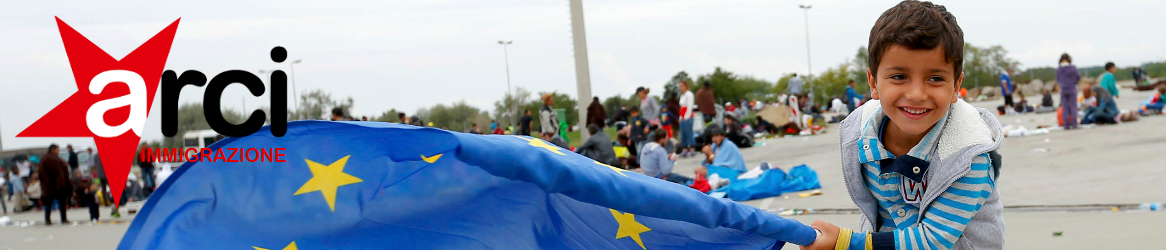 Rifugiati, richiedenti asilo:Cronache del GarantistaBimbi annegati in mareLiberoMigranti, gli sbarchi non si fermanoItalia OggiI tedeschi non ne approfittano   Roberto GiardinaLeftAlle porte di beirut dove non cresce il futuroPolitiche dell’immigrazione:AvvenireGalantino: il Mediterraneo sia luogo d'incontro, non barrieraBambina schiava in Italia «Così mi sono salvata»   Lucia Bellaspiga «Educhiamoci al rispetto rafforzando le nostre ragioni»   Paolo Ferrario«Pronti ad accogliere i migranti»   Giacinto BisoniCorriere della SeraL'ipotesi di schedare i passeggeri Una banca dati per chi torna dai Paesi al di fuori di Schengen   Fiorella SarzaniniNo di Renzi alla guerra «Nessuna iniziativa se non ci sono anche Russia e Usa»   Maria Teresa MeliCorriere VenetoCultura e integrazione Vicenza capofila di un progetto europeoIl Fatto QuotidianoIsis e migranti, effetti collaterali del cinismo dell'Occidente   Barbara SpinelliIl GiornaleIl fiume dei migranti va avanti: 5.000 al giorno   Francesca De PaloI rischi del nuovo «ius soli»: difficile espellere i sospetti   Lodovica BulianItalia OggiLa Ue vira sulla destra con l'immigrazione   Carlo ValentiniLa Repubblica RomaPiccolo commercio la città che riparte spinta dagli stranieri   Daniele AuteriIl Sole 24 OreUe in bilico tra revoca di Schengen e integrazione   Beda Romanotutti i numeri degli sbarchi in ItaliaMattarella: dall'Europa reazione ferma   Manuela PerroneVaticano «preoccupato» ma il Giubileo non si fermaIl «buon senso» contro rischi peggiori   Gerardo PelosiLetta: «Inutile agire per compartimenti stagni Ora più azioni comuni»La StampaRafforziamo i controlli sulle rotte dei migranti   Giovanna ZinconeVentimila vittime fra i musulmani "Ci siamo anche noi"   Giordano StabileLa strategia di Renzi: non usiamo la parola guerra   Fabio MartiniOnline:Ansa.it
Migranti: Croazia, 400 mila arrivi in due mesi  

Avvenire.it 
30 milioni di bimbi in fuga Petizione Unicef "Indigniamoci"   

Internazionale.it
Le paure dei rifugiati dopo la notte di ParigiManifesto.info
Associazioni e ong contro il terrorismo, il razzismo e la guerraStranieriinitalia.it
Nuovo permesso di soggiorno elettronico. Le istruzioni per le Questure   